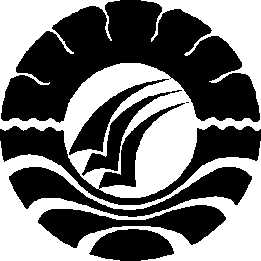 PENERAPAN MODEL PEMBELAJARAN COOPERATIVE  LEARNING TIPE GROUP INVESTIGATION UNTUK MENINGKATKANHASIL  BELAJAR SISWA PADA MATA PELAJARAN SENIBUDAYA DAN KETERAMPILAN DI KELAS VSD NEGERI PERUMNAS KECAMATANRAPPOCINI  KOTA MAKASSARSKRIPSIDiajukan untuk Memenuhi Sebagian Persyaratan Guna Memperoleh Gelar Sarjana Pendidikan Pada Program Studi Pendidikan Guru Sekolah Dasar Strata Satu Fakultas Ilmu PendidikanUniversitas Negeri MakassarOleh:NANI AKHRIANI1347042144PROGRAM STUDI PENDIDIKAN SEKOLAH DASARFAKULTAS ILMU PENDIDIKANUNIVERSITAS NEGERI MAKASSAR2017